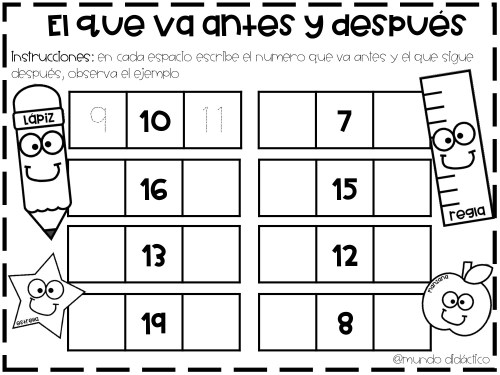 Escribe los números que faltan en la numeración del 1 al 20. Viernes 26 de Febrero del 2021 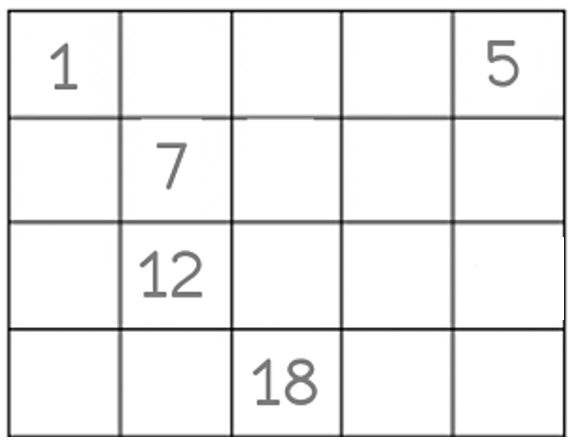 Une los puntos en orden del 1 al 20 para formar la figura Miércoles 24 de Febrero del 2021 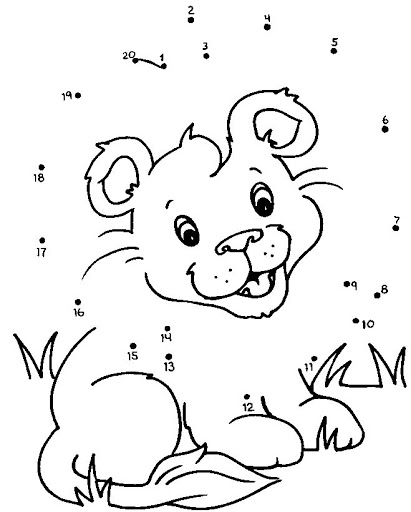 